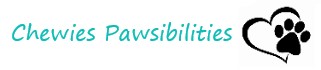 Benefits of house call groomingIt’s Easier for Your Schedule.  When you make an appointment with the groomer, you have to work it around your schedule. While mobile pet groomers will also have their own work schedules, they’re more accessible and easier to fit into your schedule.  When you hire a pet groomer who can come straight to your home, they can arrive on your schedule. They can be there soon after you return home from work or school, so you don’t have to waste time.  Because you’re at home, you’re also able to handle some responsibilities while you wait. Whether this is cleaning, homework, or taking care of children, you can do it while your groomer is working! No Transportation Worries!  Speaking of ease and accessibility, when you hire a house call pet groomer, they come to you! You no longer have to worry about how you’re going to get there.It’s Less Stressful for Your pet- Most pets aren’t thrilled when it’s time to visit the groomer. They may be afraid of scissors, electronic shavers, and nail clippers, even if they’re comfortable with you using them at home. Many pets are also uncomfortable with strangers touching them.  Going to an unfamiliar place makes the problem even worse, not to mention the added stress from the ride to get to the grooming salon.   When a pet is stressed out, grooming it will be more difficult. Even without that fact, you don’t want to put your dog through any kind of emotional distress.   A house call pet groomer won’t solve the problem completely. After all, your pet will still have to go to a new person and interact with grooming tools, but without the element of stressful transportation and a new area.  Pets who get riled up when they see (or even smell) other pets will also benefit from a house call pet grooming service. They won’t interact with any unfamiliar animals because the groomer is visiting your home.It’s More Comfortable.  Speaking of being in the home, hiring a house call pet grooming service is just the most comfortable option altogether (for both you and your dog).  For you, it’s much nicer to be able to sit at home rather than in an uncomfortable grooming salon. You have all of the things that you could need to entertain or busy yourself while you wait for your pet groomer to finish the grooming session.  For your pet, it gets to stay in the comfortable environment that it’s used to. There are no unusual smells or sounds aside from the ones that come from grooming equipment and cleansers.   Now, this isn’t always the case.  Sometimes it works out better for your dog to be out of its natural environment, and if that’s the case, we can always arrange for a salon grooming.  Your Dog Gets All of The Attention-At a standard grooming salon, there are several appointments going on at the same time. This is great when it comes to serving the most clients, but it could result in longer wait times and your own pet getting less attention (not to mention the stress from being around other animals). With a mobile grooming service, your pet will be the only one that your groomer is paying attention to. There are no other distractions or responsibilities. This makes the groomer more efficient and allows them to use special care when it comes to the grooming session. With all of that attention being devoted to your pet, the groomer is also less likely to make mistakes. They get to do their best work!House Call Pet Grooming: The Obvious ChoiceWhy make grooming more stressful and time-consuming than it has to be? With a house call grooming service, your pet can get a great new style without ever having to leave your property. Don’t struggle with schedule conflicts, transportation, and the boredom that comes alongside waiting at the grooming salon. Hire a house call groomer today.Are you looking for a top-quality pet groomer? At Chewie’s Pawsibilities, our groomers come to you! Book an appointment with us today, at chewiespaws.square.site or, call us at (269) 350-4412, or send us a text to the same number.  **Please note** House call grooming means that we will pack our tables and equipment, and come do the grooming in your house.  Weather permitting, we can also set up outside and do the grooming session there.  